На рыбалку – за удачейВ минувшую субботу на Магнитском пруду прошло Первенство Кусинского структурного подразделения «Облохотрыболовсоюза» по ловле рыбы на мормышку со льда.Несмотря на раннюю весну, толщина льда в месте проведения соревнований составляла минимум 50 сантиметров. Поэтому за безопасность рыболовов-любителей организаторы районного Первенства особо не переживали.В соревнованиях приняли участие  10 команд, в том числе одна женская, и 31 рыболов - личник.  Всего 61 человек. Регистрация, построение участников, напутственные слова председателя Кусинского  структурного подразделения «Облохотрыболовсоюза»  С.А.Мурзина и главного судьи соревнований  Д.В.Шатрова, и рыбаки дружно поспешили на лед.Два часа, в течение которых спортсмены-любители ловили рыбу, пробежали быстро. Улов взвешивали на электронных весах. Добычей рыбаков стали, в основном, ершики и окуньки. В командном первенстве победу одержала команда «Семейная», в составе которой три поколения семьи Пономаревых – С. Г. Пономарев,  А. С. Пономарев и С. А. Пономарев. Их улов  потянул на 1210 граммов. Второе место заняла команда «Пенсионеры» – Г.А. Котенёв,  В. И. Титков и В.А.Титков. Они поймали рыбы весом 433 грамма. Третье место у молодежной команды «Дружба» – Даниил Асманов,  Дмитрий Пленкин и Сергей Евграшин.  Их улов вытянул на 308 граммов.  Среди личников  победу завоевал С. В. Вязовиков, его улов – 361 грамм. Второе место у А. Н. Русяева – 229 граммов, замкнул тройку лидеров А. А. Скрипов, который наловил рыбы на 193 грамма. Самую большую рыбку весом 53 грамма поймал Дмитрий Асманов, а самую маленькую весом 7 граммов - А. Н. Русяев. Общий улов в этот день составил 3 кг 473 грамма.Все победители получили награды – дипломы, денежные сертификаты и медали. А чемпионам в командном и личном первенстве вручили еще и кубки. Денежные сертификаты вручили  и самым юным участникам соревнований - Тимофею Позднякову, Егору Урвачёву, Алине Гаффиулиной и Дмитрию Патракову.Организовали и провели соревнования – Кусинское структурного подразделения «Облохотрыболовсоюз», редакция газеты «Жизнь района», и МБУ «Физкультура и спорт». Спонсорами мероприятия выступили Кусинское  структурного подразделения «Облохотрыболовсоюза» и индивидуальный предприниматель Н. И. Хисаметдинов.Сергей Пономарёв, член команды «Семейная»:– Я в районных соревнованиях по подледной рыбалке участвую с самого начала, с 2014 года. Сын Александр и внук Сережа тоже рыбачат. В этом году мы объединились в одну команду. Секрет успешной рыбалки – найти лунку, где клюет рыба, да прикормить ее. А самое главное для каждого рыбака – это удача. Мы ведь за удачей на рыбалку ездим!Марина Пентюхова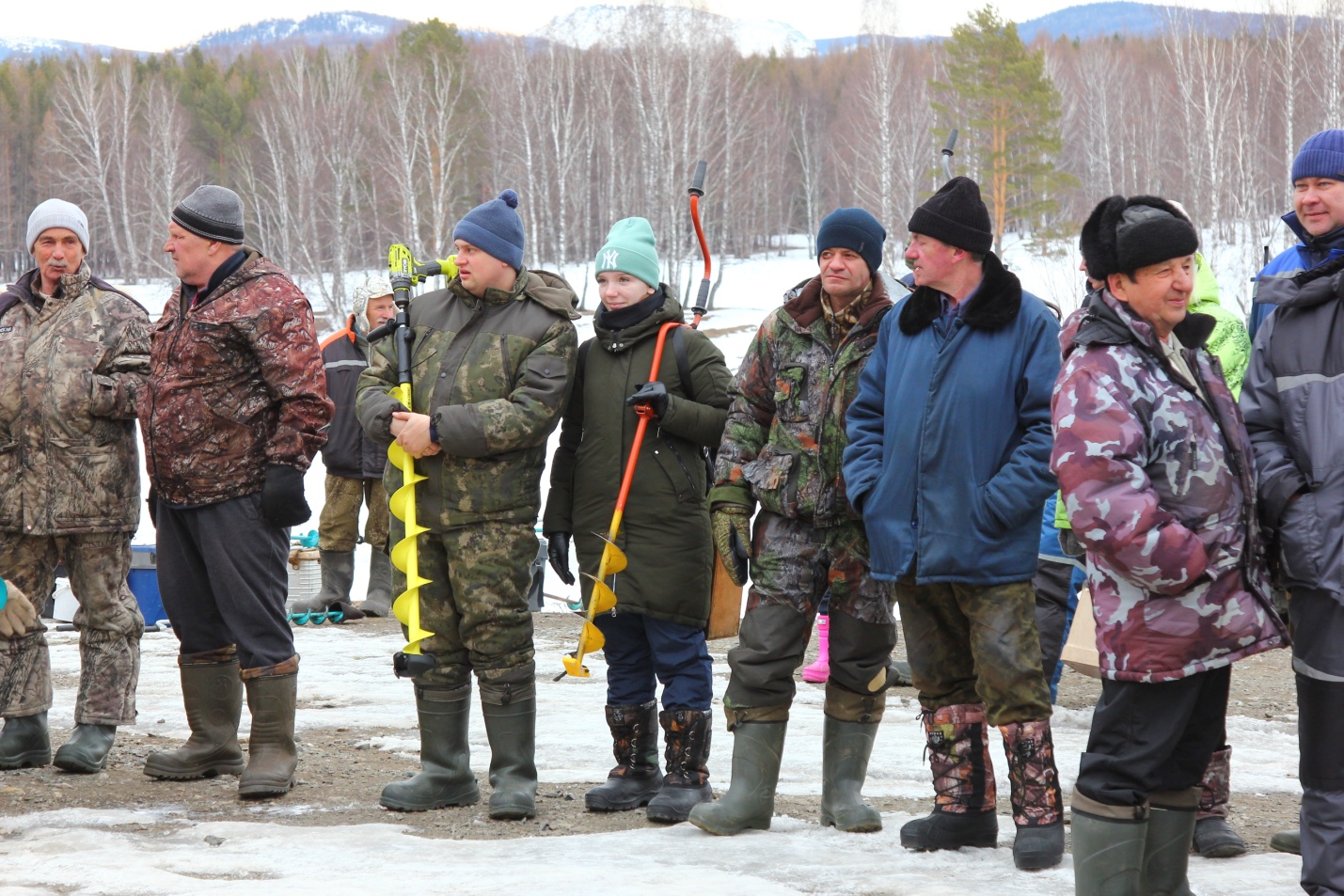 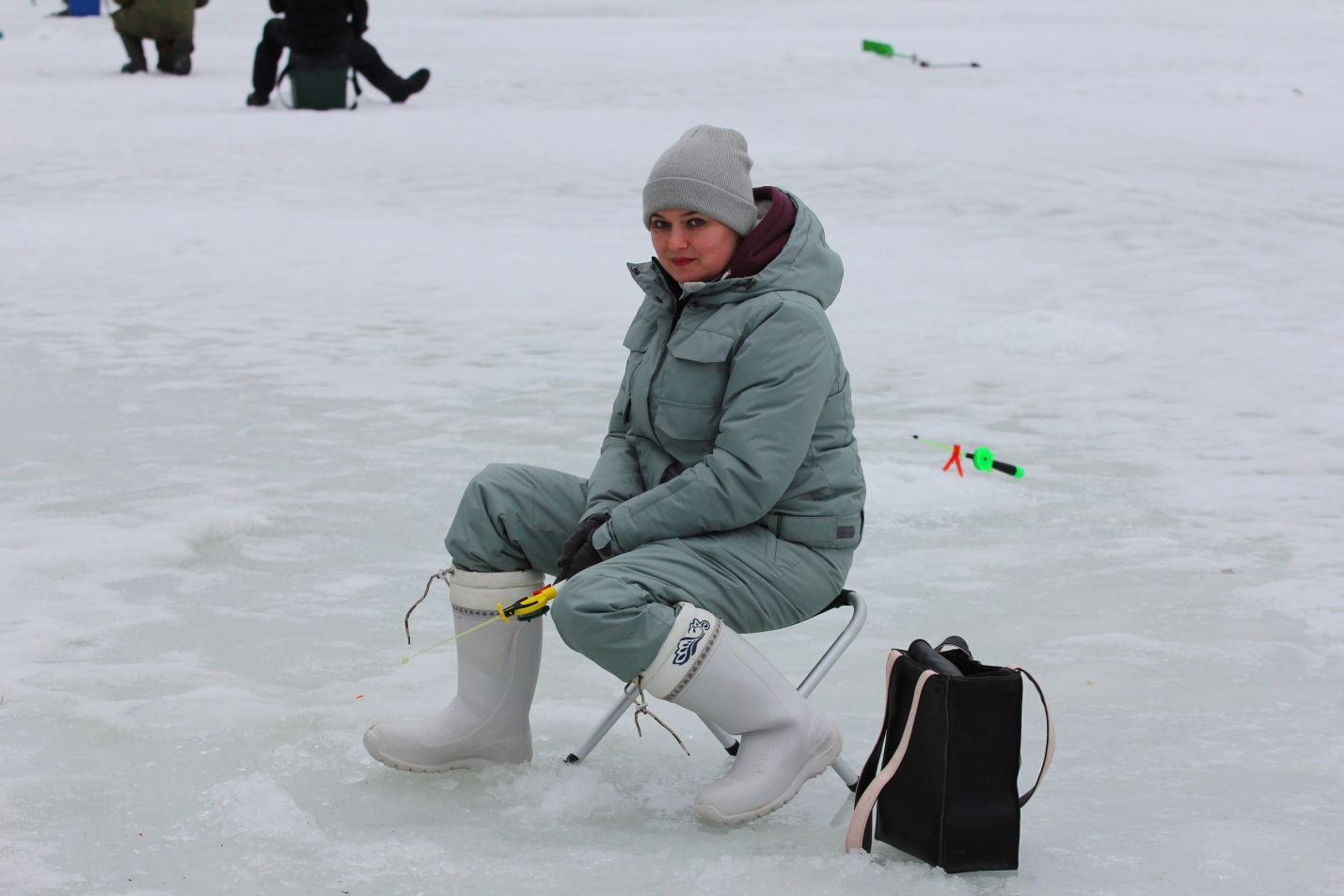 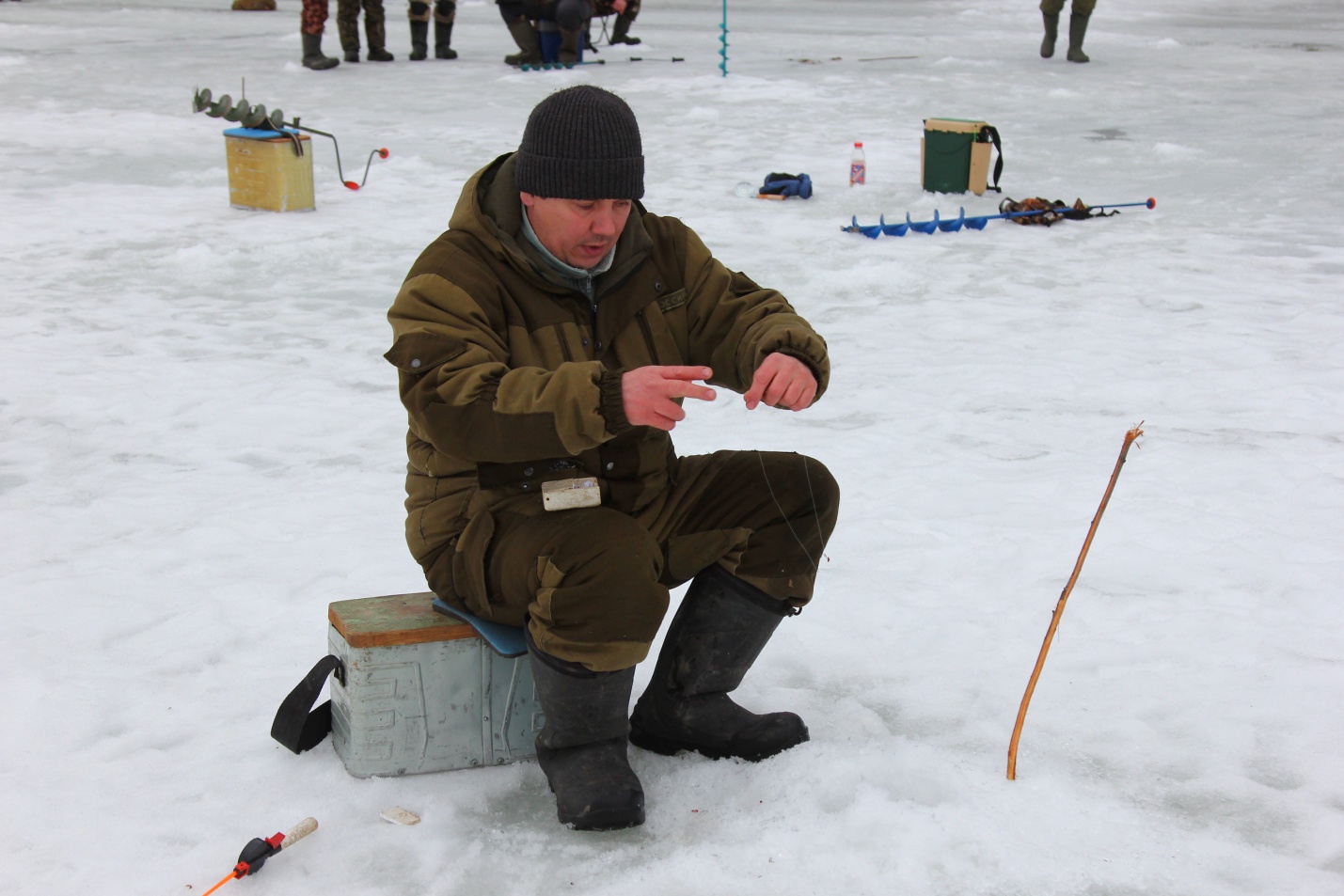 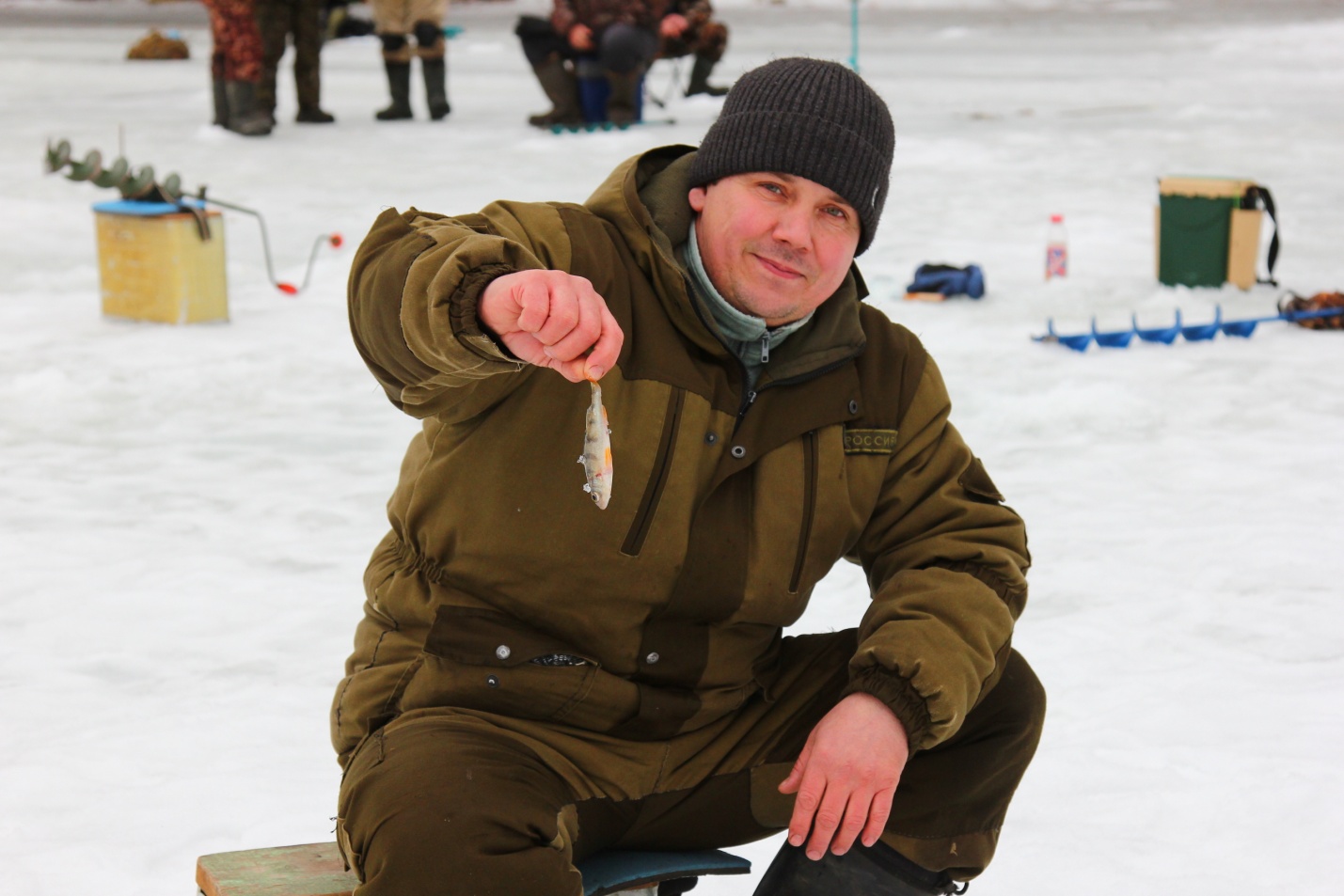 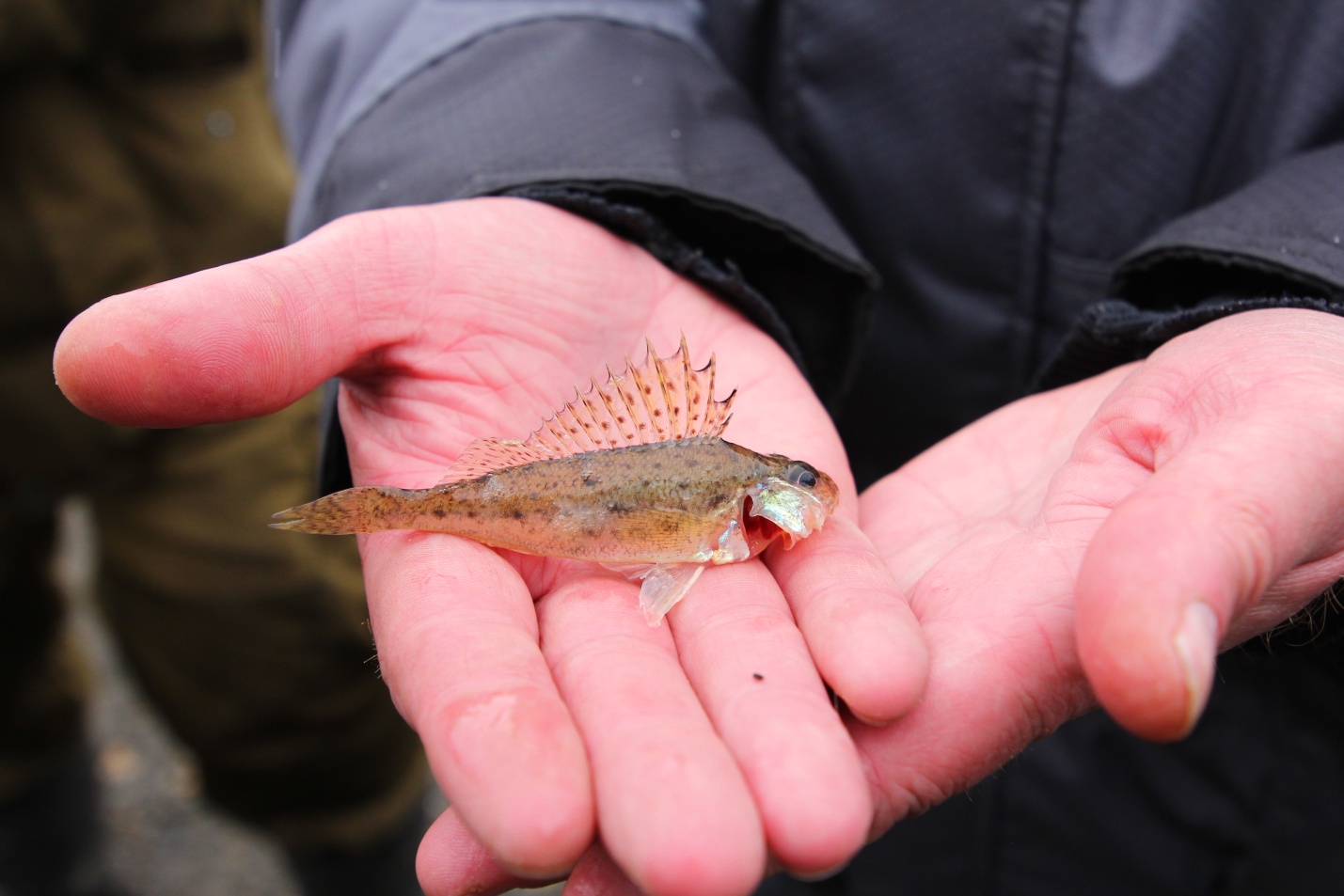 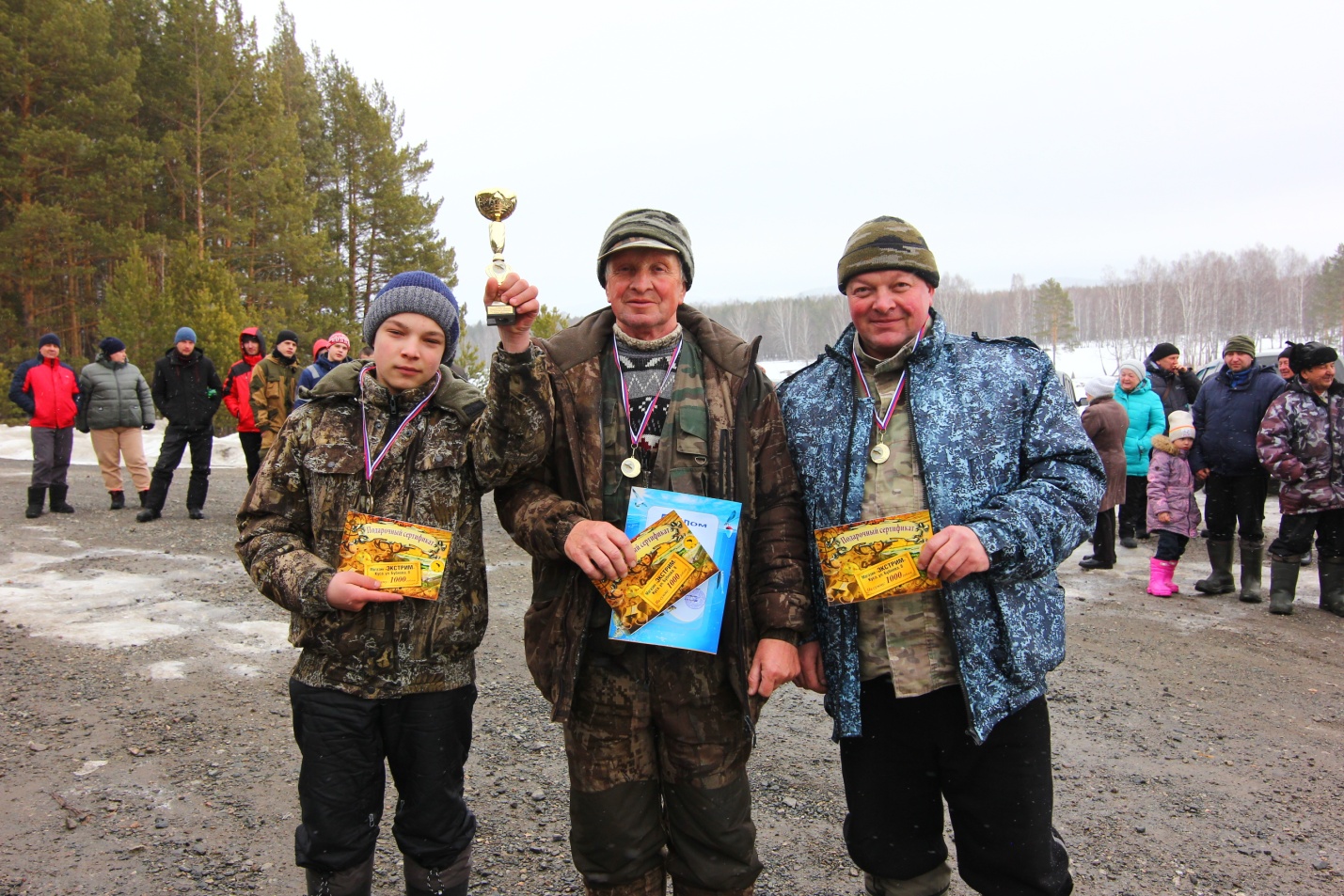 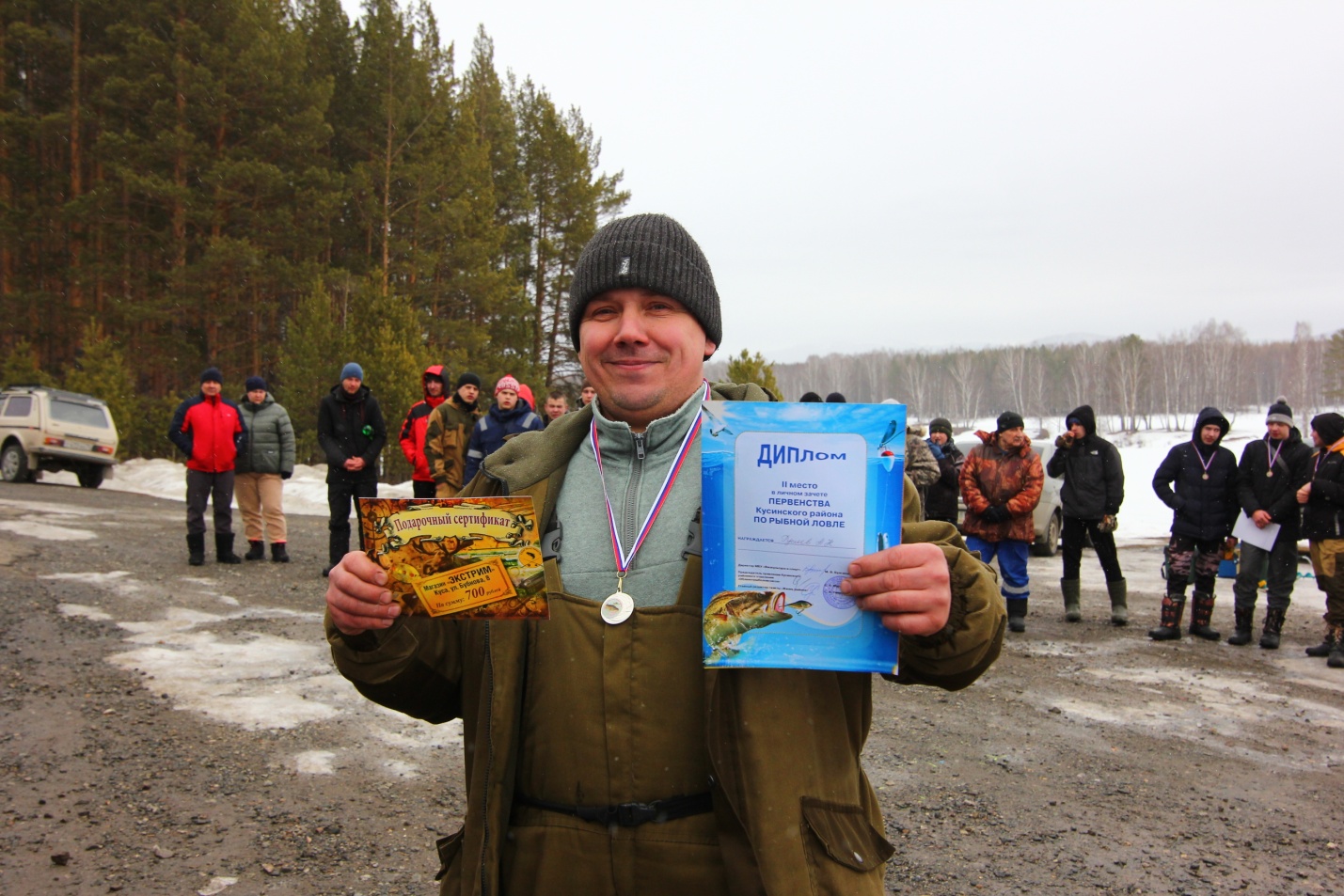 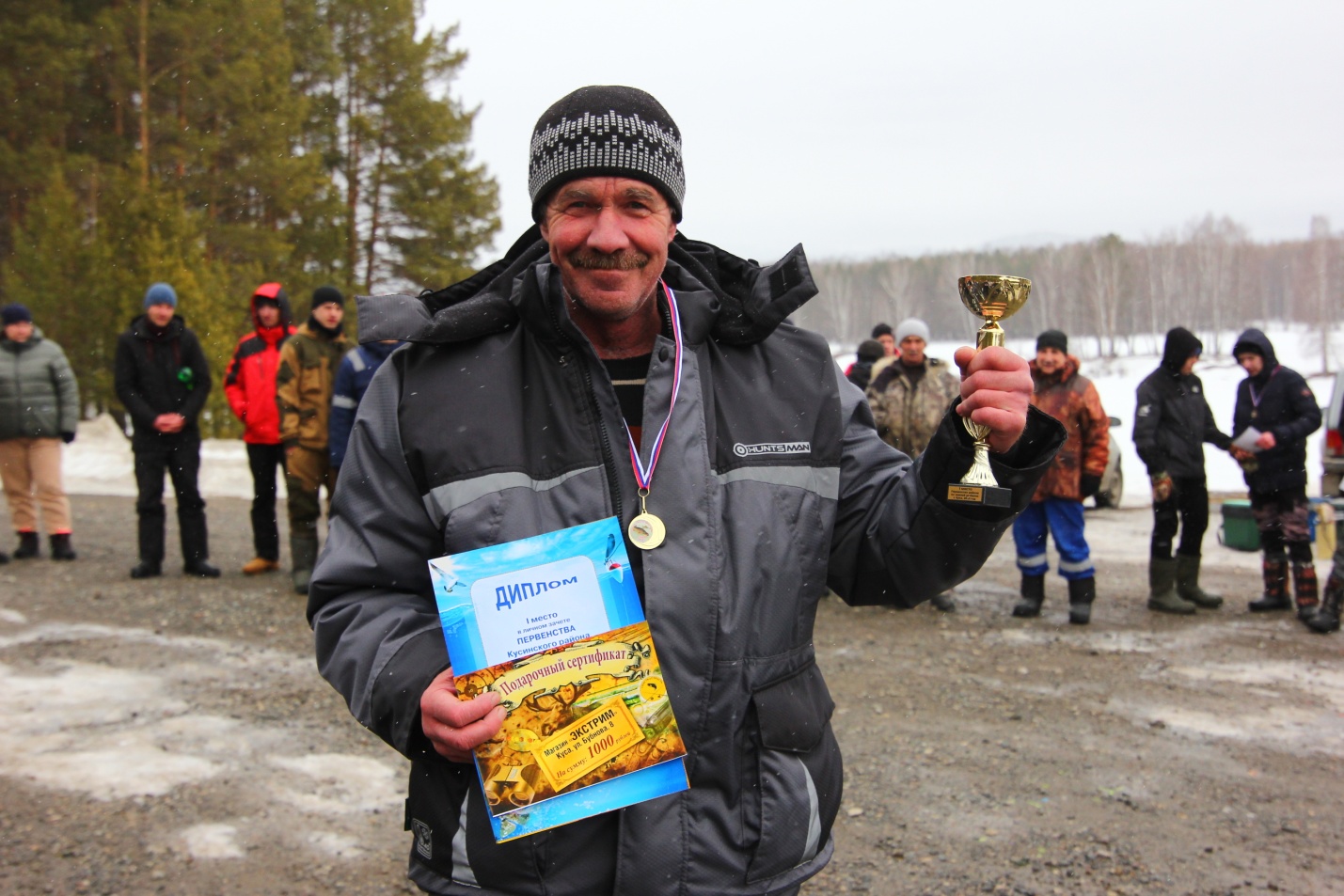 